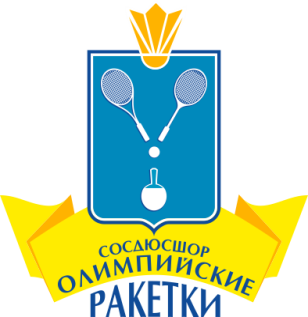 			УТВЕРЖДАЮ			Директор ГБУ 			СО СШОР ОР			__________________ И.В. Зубова			«____» ______________ 2019 годаРАСПИСАНИЕзанятий тренировочных групп специализированного отделения теннисас октября 2019 годаПримечание: После 30 - 45  мин.  тренировочных занятий необходимо устраивать перерыв длительностью не менее 10 мин.  для отдыха детей и проветривания помещений.Зам. директора по СП						З.В. Баткова№Группа/место занятийПНВТВТВТСРЧТЧТЧТПТСБСБВСВСМежевов Валерий Васильевич   Межевов Валерий Васильевич   Межевов Валерий Васильевич   Межевов Валерий Васильевич   Межевов Валерий Васильевич   Межевов Валерий Васильевич   Межевов Валерий Васильевич   Межевов Валерий Васильевич   Межевов Валерий Васильевич   Межевов Валерий Васильевич   Межевов Валерий Васильевич   Межевов Валерий Васильевич   Межевов Валерий Васильевич   Межевов Валерий Васильевич   Межевов Валерий Васильевич   1ТГ <2 (1 г.)12 часов14.00-15.00(т.з.)15.00-16.30ФСК15.30-17.30СШОР ВВС15.30-17.30СШОР ВВС15.30-17.30СШОР ВВС17.30-20.00СШОР ВВС17.30-20.00СШОР ВВС17.30-20.00СШОР ВВС14.00-14.30(т.з.)14.30-17.15ФСКвыходнойвыходной12.00-14.15Эстек (1к.)12.00-14.15Эстек (1к.)1ТГ >2 (3 г.)16 часов16.30-18.30ФСК18.30-19.30(т.з.)18.00-20.45Ск Кристалл (1 к)18.00-20.45Ск Кристалл (1 к)18.00-20.45Ск Кристалл (1 к)14.00-14.30(т.з.)14.30-17.30ФСК17.15-18.45ФСК18.45-20.00(т.з.)выходнойвыходной07.30-11.30СШОР ВВС07.30-11.30СШОР ВВСМурунов Степан АлександровичМурунов Степан АлександровичМурунов Степан АлександровичМурунов Степан АлександровичМурунов Степан АлександровичМурунов Степан АлександровичМурунов Степан АлександровичМурунов Степан АлександровичМурунов Степан АлександровичМурунов Степан АлександровичМурунов Степан АлександровичМурунов Степан АлександровичМурунов Степан АлександровичМурунов Степан АлександровичМурунов Степан Александрович2ТГ <2 (1 г.)12 часов13.30-15.30СШОР ВВС15.30-16.00(т.з.)выходнойвыходнойвыходной14.00-15.30СШОР ВВС17.00-19.00Кристалл (1 к.)13.30-16.00СШОР ВВС16.00-16.30(т.з.)13.30-16.00СШОР ВВС16.00-16.30(т.з.)12.30-15.30Ск Кристалл (1 к.)12.30-15.30Ск Кристалл (1 к.)2ГНП<1 (1 г.)6 часоввыходнойвыходнойвыходной15.30-16.00тз16.00-17.30СШОР ВВС15.30-16.00тз16.00-17.30СШОР ВВС15.30-16.00тз16.00-17.30СШОР ВВС13.30-15.30СШОР ВВС10.30-12.30Ск Кристалл (1 к.)10.30-12.30Ск Кристалл (1 к.)Бугаков Владислав ВячеславовичБугаков Владислав ВячеславовичБугаков Владислав ВячеславовичБугаков Владислав ВячеславовичБугаков Владислав ВячеславовичБугаков Владислав ВячеславовичБугаков Владислав ВячеславовичБугаков Владислав ВячеславовичБугаков Владислав ВячеславовичБугаков Владислав ВячеславовичБугаков Владислав ВячеславовичБугаков Владислав ВячеславовичБугаков Владислав ВячеславовичБугаков Владислав ВячеславовичБугаков Владислав Вячеславович3ТГ<2 (2 г.)12 часов14.30-15.00тз15.00-17.00ФСК выходнойвыходнойвыходной09.00-11.00Эстек (1 к.)11.00-11.30т.з.16.00-16.30тз16.30-18.30Кристалл (2 к.)16.00-16.30тз16.30-18.30Кристалл (2 к.)16.00-16.30тз16.30-18.30Кристалл (2 к.)14.30-16.30ФСК16.30-18.30Кристалл  (2 к.)18.30-19.00тз16.30-18.30Кристалл  (2 к.)18.30-19.00тз3ГНП > 1(2 г.)9 часов17.30-19.15СШОР ВВС19.15-20.00 (т.з.)выходнойвыходнойвыходной17.30-19.00 СШОР ВВС19.00-19.30Т.з.16.30-18.30ФСК09.45-12.15СШОР ВВС09.45-12.15СШОР ВВСЧервякова Елена СергеевнаЧервякова Елена СергеевнаЧервякова Елена СергеевнаЧервякова Елена СергеевнаЧервякова Елена СергеевнаЧервякова Елена СергеевнаЧервякова Елена СергеевнаЧервякова Елена СергеевнаЧервякова Елена СергеевнаЧервякова Елена СергеевнаЧервякова Елена СергеевнаЧервякова Елена СергеевнаЧервякова Елена СергеевнаЧервякова Елена СергеевнаЧервякова Елена Сергеевна4ТГ <2 (1 г.)12 часов17.00-20.00СОШ № 3217.00-18.00(т.з.)18.00-20.00СОШ № 3217.00-20.00СОШ № 3216.00-18.00СОШ № 3218.00-19.00 (т.з.)16.00-18.00СОШ № 3218.00-19.00 (т.з.)выходнойвыходной4ТГ <2 (1 г.)12 часов09.30-10.00 (,т.з.)10.00-12.15СОК S&H10.00-13.15СОК S&H09.30-10.00 (т.з.)10.00-12.15СОК S&H10.00-13.15СОК S&H10.00-13.15СОК S&Hвыходнойвыходной4ГНП>1 (3 г.)9 часов15.30-17.00СОК S&H17.00-18.00 (т.з.)15.30-17.00СОК S&H17.00-18.00 (т.з.)15.30-17.00СОК S&H17.00-18.00 (т.з.)16.30-18.00СОК S&H18.00-19.00 (т.з.)16.30-18.00СОК S&H18.00-19.00 (т.з.)16.30-18.00СОК S&H18.00-19.00 (т.з.)	15.00-17.00СОШ № 3213.30-14.00 (т.з.)14.00-15.30СОК S&H13.30-14.00 (т.з.)14.00-15.30СОК S&Hвыходнойвыходной5ГВСМ\ГСС32 часаГасанова Светлана ЮрьевнаГасанова Светлана ЮрьевнаГасанова Светлана ЮрьевнаГасанова Светлана ЮрьевнаГасанова Светлана ЮрьевнаГасанова Светлана ЮрьевнаГасанова Светлана ЮрьевнаГасанова Светлана ЮрьевнаГасанова Светлана ЮрьевнаГасанова Светлана ЮрьевнаГасанова Светлана ЮрьевнаГасанова Светлана ЮрьевнаГасанова Светлана Юрьевна5ГВСМ\ГСС32 часаСогласно индивидуальных планов Соловьевой В., Гасановой А., Аллояровой Д., Литвинова Д.Согласно индивидуальных планов Соловьевой В., Гасановой А., Аллояровой Д., Литвинова Д.Согласно индивидуальных планов Соловьевой В., Гасановой А., Аллояровой Д., Литвинова Д.Согласно индивидуальных планов Соловьевой В., Гасановой А., Аллояровой Д., Литвинова Д.Согласно индивидуальных планов Соловьевой В., Гасановой А., Аллояровой Д., Литвинова Д.Согласно индивидуальных планов Соловьевой В., Гасановой А., Аллояровой Д., Литвинова Д.Согласно индивидуальных планов Соловьевой В., Гасановой А., Аллояровой Д., Литвинова Д.Согласно индивидуальных планов Соловьевой В., Гасановой А., Аллояровой Д., Литвинова Д.Согласно индивидуальных планов Соловьевой В., Гасановой А., Аллояровой Д., Литвинова Д.Согласно индивидуальных планов Соловьевой В., Гасановой А., Аллояровой Д., Литвинова Д.Согласно индивидуальных планов Соловьевой В., Гасановой А., Аллояровой Д., Литвинова Д.Согласно индивидуальных планов Соловьевой В., Гасановой А., Аллояровой Д., Литвинова Д.Согласно индивидуальных планов Соловьевой В., Гасановой А., Аллояровой Д., Литвинова Д.5Муравлев Олег Анатольевич  Муравлев Олег Анатольевич  Муравлев Олег Анатольевич  Муравлев Олег Анатольевич  Муравлев Олег Анатольевич  Муравлев Олег Анатольевич  Муравлев Олег Анатольевич  Муравлев Олег Анатольевич  Муравлев Олег Анатольевич  Муравлев Олег Анатольевич  Муравлев Олег Анатольевич  Муравлев Олег Анатольевич  Муравлев Олег Анатольевич  Муравлев Олег Анатольевич  6ТГ>2 (3\4\5 г.)12 часов18.00-19.30Кристалл (1 к.)18.00-19.30Кристалл (1 к.)16.30-18.00Кристалл  (1 к.)17.00-19.00Кристалл (1 к.)17.00-19.00Кристалл (1 к.)17.00-19.00Кристалл (1 к.)14.00-16.00СШОР ВВС17.00-19.00Кристалл (1 к.)17.00-19.00Кристалл (1 к.)17.00-19.00Кристалл (1 к.)15.00-16.00Эстек  (1 к.)16.00-18.00Эстек (2 к.)15.00-16.00Эстек  (1 к.)16.00-18.00Эстек (2 к.)выходной6Гасанова Светлана ЮрьевнаГасанова Светлана ЮрьевнаГасанова Светлана ЮрьевнаГасанова Светлана ЮрьевнаГасанова Светлана ЮрьевнаГасанова Светлана ЮрьевнаГасанова Светлана ЮрьевнаГасанова Светлана ЮрьевнаГасанова Светлана ЮрьевнаГасанова Светлана ЮрьевнаГасанова Светлана ЮрьевнаГасанова Светлана ЮрьевнаГасанова Светлана ЮрьевнаГасанова Светлана Юрьевна6ТГ>2 (2\3 г.)4 часавыходнойвыходной18.00-20.00Эстек (1 к.)18.00-20.00Эстек (1 к.)07.00-09.00Эстек (1 к.)Муравлев Олег Анатольевич  Муравлев Олег Анатольевич  Муравлев Олег Анатольевич  Муравлев Олег Анатольевич  Муравлев Олег Анатольевич  Муравлев Олег Анатольевич  Муравлев Олег Анатольевич  Муравлев Олег Анатольевич  Муравлев Олег Анатольевич  Муравлев Олег Анатольевич  Муравлев Олег Анатольевич  Муравлев Олег Анатольевич  Муравлев Олег Анатольевич  Муравлев Олег Анатольевич  Муравлев Олег Анатольевич  7ГНП > 1(3 г.)9 часов15.00-16.30т.з.16.30-18.00Кристалл (1 к.)15.00-16.30т.з.16.30-18.00Кристалл (1 к.)14.00-15.30СШОР ВВС09.00-11.00СШОР ВВС12.00-13.30СШОР ВВС12.00-13.30СШОР ВВСвыходной№Группа/место занятийПНПНВТСРСРСРЧТПТПТПТСБСБВС8ТГ>2 (5 г.)8 часовМежевов Валерий Васильевич   Межевов Валерий Васильевич   Межевов Валерий Васильевич   Межевов Валерий Васильевич   Межевов Валерий Васильевич   Межевов Валерий Васильевич   Межевов Валерий Васильевич   Межевов Валерий Васильевич   Межевов Валерий Васильевич   Межевов Валерий Васильевич   Межевов Валерий Васильевич   Межевов Валерий Васильевич   Межевов Валерий Васильевич   8ТГ>2 (5 г.)8 часов17.15-18.45ФСК18.45-20.00(т.з.)14.00-17.00Кристалл (1 к.)14.00-17.00Кристалл (1 к.)14.00-17.00Кристалл (1 к.)выходнойвыходной14.30-16.45СШОР ВВС8ТГ>2 (4 г.)8 часовБугаков Владислав ВячеславовичБугаков Владислав ВячеславовичБугаков Владислав ВячеславовичБугаков Владислав ВячеславовичБугаков Владислав ВячеславовичБугаков Владислав ВячеславовичБугаков Владислав ВячеславовичБугаков Владислав ВячеславовичБугаков Владислав ВячеславовичБугаков Владислав ВячеславовичБугаков Владислав ВячеславовичБугаков Владислав ВячеславовичБугаков Владислав Вячеславович8ТГ>2 (4 г.)8 часоввыходнойвыходнойвыходной14.30-15.00тз15.00 -17.00ФСК14.00-16.30Кристалл (1 к.)14.00-16.30Кристалл (1 к.)10.00-13.00Эстек (2 к.)Прянишников Денис Александрович Прянишников Денис Александрович Прянишников Денис Александрович Прянишников Денис Александрович Прянишников Денис Александрович Прянишников Денис Александрович Прянишников Денис Александрович Прянишников Денис Александрович Прянишников Денис Александрович Прянишников Денис Александрович Прянишников Денис Александрович Прянишников Денис Александрович Прянишников Денис Александрович Прянишников Денис Александрович Прянишников Денис Александрович 9ТГ<2 (2 г.)12 часов15.00-18.15ФСК 15.00-18.15ФСК14.00-15.00Эстек (1 к.)14.00-15.00Эстек (1 к.)14.00-15.00Эстек (1 к.)16.00-18.15ФСК16.00-18.15СШОР ВВС16.00-18.15СШОР ВВСвыходнойвыходной